KARTA ZGŁOSZENIA DO KONKURSU WOKALNEGO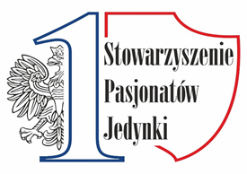 II Festiwalu Piosenki Międzypokoleniowej (prosimy o wypełnienie pismem drukowanym)1. Imię i nazwisko oraz wiek uczestnika    1. ………………………………………………………………………………….……………    2. ………………………………………………………………………………….……………    3. ………………………………………………………………………………….……………    4. ………………………………………………………………………………….……………     5. ………………………………………………………………………………….…………… 2. Repertuar (tytuł piosenki) ………………………………………………………………………………….…………………… 3. Kategoria……………………………………………………………………………………………3. Tel. Kontaktowy …………………………………………………………………….……… 4. Podkład muzyczny    Akompaniament własny Wypełnioną kartę zgłoszenia należy złożyć do dnia 29. maja 2023r. do godziny 12:00. bezpośrednio w Sekretariacie Publicznej Szkoły Podstawowej nr 1  w Świdwinie godz. 7.00-14.30 od poniedziałku do piątku, bądź wypełnioną i zeskanowaną przesłać mailowo na adres:  dyrektor@sp1swidwin.plWyrażam zgodę na przetwarzanie danych osobowych zawartych w niniejszym formularzu 
na potrzeby przeprowadzenia Konkursu Wokalnego zgodnie z ustawą z dnia 29.08.1997 r. 
o ochronie danych osobowych (Dz.U. z 2002 r. Nr 101, poz. 926 z późn.zm. ) w zakresie koniecznym do prawidłowego przeprowadzenia konkursu oraz w celach promocji przedsięwzięcia.  ………………………………………………………… data i podpis uczestnika( opiekuna) 